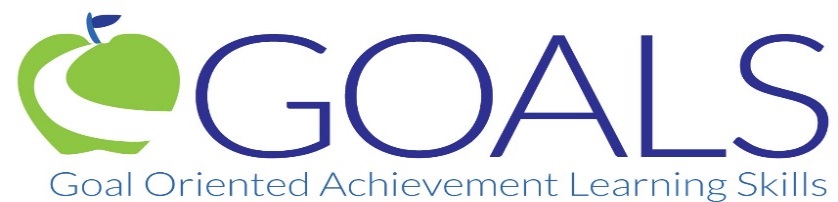 Certificate of Excellence Program ApplicationCongratulations! You have completed the required training hours to earn a GOALS Certificate of Excellence. To submit your request, complete the form below along with tracking forms, copies of training certificates of attendance, and any other supporting materials such as college transcripts or certificates.First and Last Name (This is how your name will read on your certificate.)Name of District or School  			    School Food Authority Your Phone Number			       Your Email AddressPreferred Mailing Address (This is where your certificate will be sent.) City/State/Zip CodeCertificate level you are applying for	Director                Short Track for Directors	Manager               Short Track for Managers	StaffThe Department of Public Instruction is proud of your work in school nutrition, and we are committed to promoting your success as a GOALS certificate recipient. Please indicate below if you give permission to list your name on our Certificate Recipient webpage. A list of certificate holders will be available on the GOALS webpage to recognize your commitment to Wisconsin school children in the school nutrition program. 	No, do not list my name.	Yes, add my name to the list of GOALS certificate recipients.	If you would like your school administrator or supervisor notified that you have earned this certificate, please include their email address on the line below, and we will copy him or her in on the letter congratulating you on your achievement. ______________________________________________________________________________